Immeuble place Grandclément n° 21Années 1920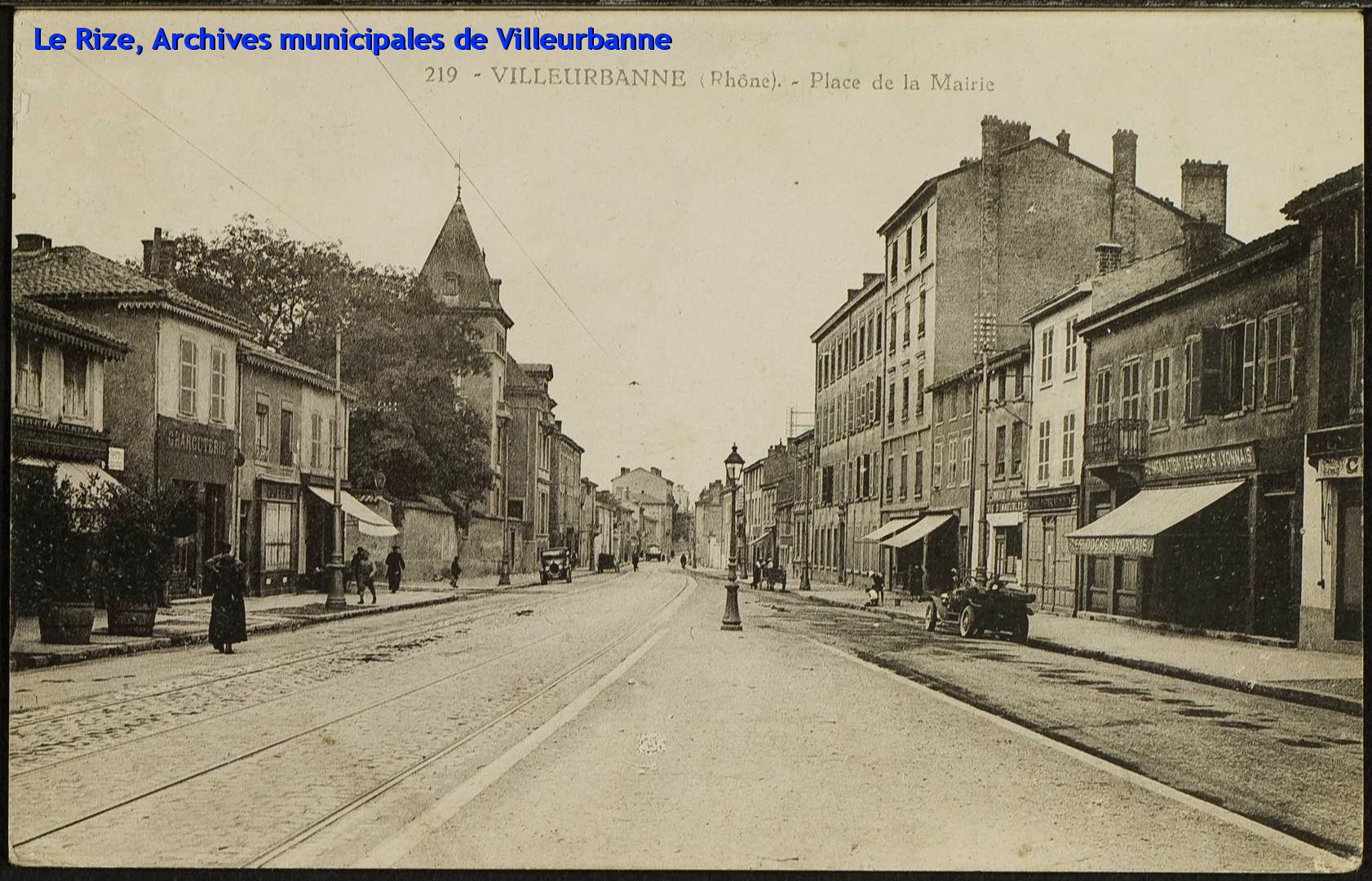 Années 1900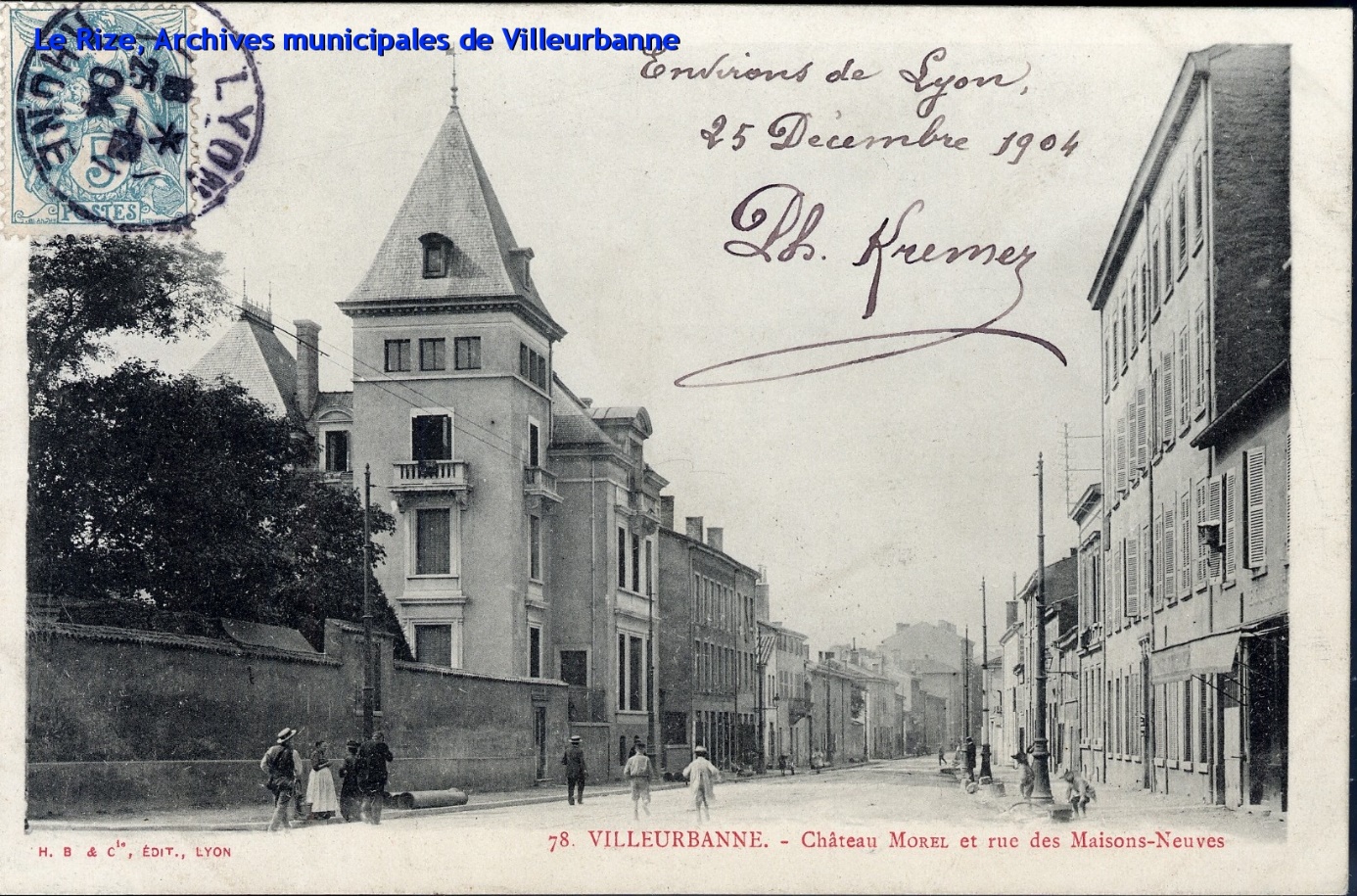 